Spolok sv. Vincenta de Paul na Slovensku, Tomášikova 8A, 821 03 BRATISLAVA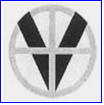 Konferencia ....................................................................................................................                       2023PLÁN STRETNUTÍ KONFERENCIE ........................................................................ 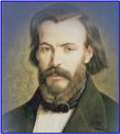 Bl. Frederik OZANAM (1813-1853)Modlitba za vincentské spoločenstvo Ďakujeme ti, Pane, že Duch Svätý viedol Frederika Ozanama k založeniu nášho spoločenstva. Daj, aby nám žiadna núdza a žiadna pomoc nebola cudzia. Daj Spolku sv. Vincenta a našej konferencii stály rozvoj, stálu vnútornú i vonkajšiu obnovu.Daj, aby sme jednotu so všetkými  ostatnými kresťanmi prejavovali cez našu spoluprácu s nimi v službe blížnym.                                   Prosíme ťa, vyslyš nás! Sväté omše:..........2023 – 18.00 – za Božiu pomoc pre členov SVdP a požehnanie vincentských diel,,,,,,,,,,,2023 – 18.00 – za členov Konferencie..............2023 – 18.00 – za núdznych a dobrodincov                               ...........2023 - 18.00 – za zomrelých kňazov a členov SVdPP.č.MENO  ČLENA   KONFERENCIEAdresaTelefón                 1.2.3.4.5.6.7.8.9.10.11.12.13.14.15.16. ZASLÚŽILÍ ČLENOVIA17.18.19.20.21. 22.DOBROVOĽNÍCI1.2.3.Mesiac   2023Deň /pondelok/      Deň /pondelok/januárfebruármarecaprílmájjúnjúlaugustseptemberoktóbernovemberdecember